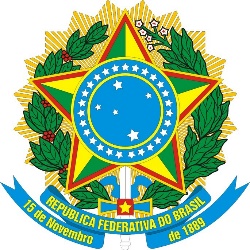 Ministério da EducaçãoPAUTA DA REUNIÃO DO DIA 04 DE OUTUBRO DE 2023NºFUNDAÇÃOAPOIADATIPO DE PROCESSONº PROCESSO1CAEDUFJFRECREDENCIAMENTO23000.025884/2023-132FSADUAEBCREDENCIAMENTO23000.030898/2023-413FDMSUNIPAMPARENOVAÇÃO DE AUTORIZAÇÃO23000.030993/2023-444FUNCATEINTRENOVAÇÃO DE AUTORIZAÇÃO23000.030997/2023-225FEPUFRBRENOVAÇÃO DE AUTORIZAÇÃO23000.025249/2023-286FEENGUFSMAUTORIZAÇÃO23000.031251/2023-367FADE-UFPEIFSERTÃOPERENOVAÇÃO DE AUTORIZAÇÃO23000.031418/2023-698FADEXIFSERTÃOPEAUTORIZAÇÃO23000.031542/2023-249FUNDEPINMETRORENOVAÇÃO DE AUTORIZAÇÃO23000.031777/2023-1610FACCJBRJRENOVAÇÃO DE AUTORIZAÇÃO23000.032020/2023-4011FUNAPEUFJRENOVAÇÃO DE AUTORIZAÇÃO23000.032124/2023-5412FAPEXUFRBRENOVAÇÃO DE AUTORIZAÇÃO23000.026431/2023-0413FCPCUFCARENOVAÇÃO DE AUTORIZAÇÃO23000.032389/2023-5214FACCINMETRORENOVAÇÃO DE AUTORIZAÇÃO23000.032664/2023-3815FAPECHUMAP-UFMS-EBSERHRENOVAÇÃO DE AUTORIZAÇÃO23000.018713/2022-4916FACCIMERENOVAÇÃO DE AUTORIZAÇÃO23000.032875/2023-7117FEENGIFRSRENOVAÇÃO DE AUTORIZAÇÃO23000.032879/2023-5918FCMFIAERENOVAÇÃO DE AUTORIZAÇÃO23000.032899/2023-2019FCMFIEAVRENOVAÇÃO DE AUTORIZAÇÃO23000.032963/2023-7220FECHUAPAUTORIZAÇÃO23000.029908/2023-0321FJMIFMARENOVAÇÃO DE AUTORIZAÇÃO23000.032984/2023-9822FAPEXUNILABRENOVAÇÃO DE AUTORIZAÇÃO23000.024700/2023-9023FADESPIFPARENOVAÇÃO DE AUTORIZAÇÃO23000.033006/2023-6324FUNISELVAIFMSAUTORIZAÇÃO23000.033052/2023-6225FUPAILNARENOVAÇÃO DE AUTORIZAÇÃO23000.033055/2023-0426FUNETEC-PBIFSERTÃOPERENOVAÇÃO DE AUTORIZAÇÃO23000.029426/2023-4527FUNETEC-PBIFMARENOVAÇÃO DE AUTORIZAÇÃO23000.029417/2023-5428FUNCATEHFARENOVAÇÃO DE AUTORIZAÇÃO23000.033263/2023-0329FUNDEPUFOPRENOVAÇÃO DE AUTORIZAÇÃO23000.033596/2023-2430FADE-UFPEHC-UFPE/EBSERHRENOVAÇÃO DE AUTORIZAÇÃO23000.026366/2023-1731FATCEETEPSCREDENCIAMENTO23000.017204/2023-8032PAQTCPBCETENERENOVAÇÃO DE AUTORIZAÇÃO23000.014264/2023-41